<ВСД = 120°  АД = АС = 18 см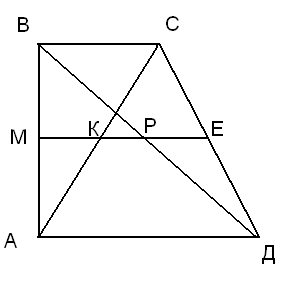 К – середина диагонали АС, Р – середина ВД.Найти КР.Решение:∆САД – равнобедренный, так как СА = АД, значит <АСД = <АДС.<ВАС = <ДАС как накрест лежащие при параллельных прямых ВС и АД и секущей АС.Пусть <САД = α, тогда <АСД = <АДС = 120 – α.Составим уравнение:α + 120° – α + 120° – α = 180°α = 60°.  <САД = 60°Значит <ВАС = 90° – 60° = 30°Напротив угла 30° лежит катет вдвое меньше гипотенузы:ВС = 18 : 2 = 9 смСредняя линия МЕ = (18 + 9) : 2 = 13,5 см.Отрезок КР, который нужно найти, лежит на средней линии трапеции МЕ.Отрезок МР является средней линией ∆АВД.Отрезок КЕ является средней линией ∆АСД.Эти отрезки равны, поскольку средняя линия треугольника равна половине стороны, которую она не пересекает, т.е. КЕ = МР = 18 : 2 = 9 смКР = КЕ + МР – МЕ = 9 + 9 – 13,5 = 4,5 смОтвет: 4,5 см.